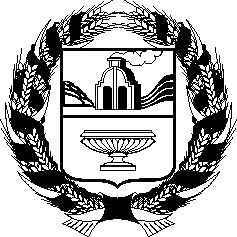 АЛТАЙСКОЕ КРАЕВОЕ ЗАКОНОДАТЕЛЬНОЕ СОБРАНИЕПОСТАНОВЛЕНИЕг. БарнаулРассмотрев проекты федеральных законов, поступившие из Государственной Думы Федерального Собрания Российской Федерации, в соответствии со статьей 26.4 Федерального закона «Об общих принципах организации законодательных (представительных) и исполнительных органов государственной власти субъектов Российской Федерации», статьей 73 Устава (Основного Закона) Алтайского края Алтайское краевое Законодательное Собрание ПОСТАНОВЛЯЕТ:Считать целесообразным принятие следующих проектов федеральных законов:№ 1133046-7 «О внесении изменений в отдельные законодательные акты Российской Федерации в связи с принятием Федерального закона «О цифровых финансовых активах, цифровой валюте и о внесении изменений в отдельные законодательные акты Российской Федерации» (в части установления обязанности отдельным категориям лиц декларировать сведения о цифровых финансовых активах);№ 1133091-7 «О внесении изменений в статью 26 Федерального закона «О банках и банковской деятельности» и Федеральный закон «О противодействии коррупции» (в части определения механизма возврата в доход Российской Федерации денежных средств, в отношении которых лицом, замещающим (занимающим) должность, осуществление полномочий по которой влечет за собой обязанность представлять сведения о доходах, об имуществе и обязательствах имущественного характера, не представлены сведения, подтверждающие законность их получения);№ 1134454-7 «О внесении изменений в Кодекс Российской Федерации об административных правонарушениях в части установления ответственности за нарушение порядка представления информации в систему контроля за формированием и использованием средств дорожных фондов и порядка ее эксплуатации»;№ 1141526-7 «О внесении изменений в статью 132 Федерального закона «Об актах гражданского состояния» (в части дополнения перечня органов и организаций, которым предоставляются сведения, содержащиеся в Едином государственном реестре записей актов гражданского состояния);№ 1143567-7 «О внесении изменений в статьи 3.5 и 14.55.2 Кодекса Российской Федерации об административных правонарушениях» (в части снижения ответственности за включение в себестоимость продукции по гособоронзаказу затрат, не связанных с ее производством (реализацией);№ 690944-7 «О внесении изменений в отдельные законодательные акты Российской Федерации по вопросам развития сельского туризма (агротуризма)»;№ 1120078-7 «О внесении изменений в статью 106 Земельного кодекса Российской Федерации»;№ 1124570-7 «О внесении изменений в статью 19 Федерального закона «О рекламе» (в части уточнения оснований для аннулирования и отказа в выдаче разрешений на установку и эксплуатацию рекламных конструкций);№ 1126562-7 «О внесении изменений в статью 13.1 Федерального закона «Об отходах производства и потребления» (в части отчуждения лома и отходов цветных и(или) черных металлов);№ 1133082-7 «О внесении изменений в главу IV Федерального закона «О государственном регулировании в области добычи и использования угля, об особенностях социальной защиты работников организаций угольной промышленности» (в части организации проведения медицинских осмотров и послесменной реабилитации работников угольной промышленности);№ 1134427-7 «О внесении изменений в Федеральный закон «Об автомобильных дорогах и о дорожной деятельности в Российской Федерации и о внесении изменений в отдельные законодательные акты Российской Федерации» в части внедрения системы контроля за формированием и использованием средств дорожных фондов»;№ 1134523-7 «О внесении изменения в статью 13 Федерального закона «Об энергосбережении и о повышении энергетической эффективности и о внесении изменений в отдельные законодательные акты Российской Федерации» (в части запрета возложения обязанности по оплате расходов на установку приборов учета используемых энергетических ресурсов);№ 1134552-7 «О внесении изменений в Федеральный закон «Об участии в долевом строительстве многоквартирных домов и иных объектов недвижимости и о внесении изменений в некоторые законодательные акты Российской Федерации» и отдельные законодательные акты Российской Федерации» (в части повышения гарантии прав и законных интересов граждан – участников долевого строительства);№ 1138398-7 «О внесении изменений в Закон Российской Федерации «О защите прав потребителей» и Федеральный закон «Об альтернативной процедуре урегулирования споров с участием посредника (процедуре медиации)» в части создания правовой основы для развития системы альтернативных онлайн-механизмов урегулирования споров»;№ 1143824-7 «О внесении изменений в статьи 37 и 51 Федерального закона «О концессионных соглашениях» (об условиях и порядке трансформации договоров аренды имущества в концессионные соглашения);№ 1145363-7 «О внесении изменений в статью 3 Федерального закона «О закупках товаров, работ, услуг отдельными видами юридических лиц» и Федеральный закон «О контрактной системе в сфере закупок товаров, работ, услуг для обеспечения государственных и муниципальных нужд» (в части регулирования конфликта интересов);№ 1147175-7 «О внесении изменений в Градостроительный кодекс Российской Федерации в целях введения типового проектирования в Российской Федерации»;№ 1129256-7 «О внесении изменения в статью 521 Федерального закона «Об объектах культурного наследия (памятниках истории и культуры) народов Российской Федерации» (в части предоставления объектов культурного наследия в безвозмездное пользование государственным учреждениям, обеспечивающим деятельность Президента Российской Федерации и Правительства Российской Федерации);№ 1130151-7 «О внесении изменений в статью 5 Федерального закона «О физической культуре и спорте в Российской Федерации»;№ 1130163-7 «О внесении изменений в статью 37.1 Федерального закона «О физической культуре и спорте в Российской Федерации» (в части уточнения перечня необходимых сведений, касающихся объекта спорта, внесенного во Всероссийский реестр объектов спорта);№ 1126423-7 «О внесении изменений в Лесной кодекс Российской Федерации (в части исключения граждан, осуществляющих заготовку древесины для собственных нужд, от предоставления отчета об использовании лесов)»;№ 1126612-7 «О внесении изменения в статью 6 Федерального закона «Об обороте земель сельскохозяйственного назначения» (в части совершенствования механизма изъятия земельных участков);№ 1126643-7 «О внесении изменений в статьи 3 и 16 Федерального закона «О развитии сельского хозяйства» (в части уточнения понятия «сельскохозяйственный товаропроизводитель»);№ 1133062-7 «О внесении изменений в Лесной кодекс Российской Федерации в части совершенствования воспроизводства лесов и лесоразведения»;№ 1137487-7 «О внесении изменения в статью 16 Федерального закона «Об ответственном обращении с животными и о внесении изменений в отдельные законодательные акты Российской Федерации» (в части организации приютов для животных);№ 1146226-7 «О внесении изменений в Лесной кодекс Российской Федерации и в отдельные законодательные акты Российской Федерации в части унификации понятийного аппарата»;№ 1147029-7 «О внесении изменений в Федеральный закон «О племенном животноводстве» (в части совершенствования регулирования деятельности в области племенного животноводства);№ 1147176-7 «О внесении изменений в Лесной кодекс Российской Федерации и статьи 14 и 16 Федерального закона «Об общих принципах организации местного самоуправления в Российской Федерации» (в целях реформирования системы лесоустройства);№ 1133539-7 «О внесении изменений в Бюджетный кодекс Российской Федерации в части, касающейся предоставления межбюджетных трансфертов из бюджетов субъектов Российской Федерации местным бюджетам»;№ 1141868-7 «О внесении изменений в часть первую Налогового кодекса Российской Федерации в связи с совершенствованием порядка уплаты (перечисления) налогов, сборов, страховых взносов»;№ 1143296-7 «О внесении изменений в Федеральный закон «О внесении изменений в Бюджетный кодекс Российской Федерации и отдельные законодательные акты Российской Федерации и установлении особенностей исполнения бюджетов бюджетной системы Российской Федерации в 2021 году»;№ 1120889-7 «О внесении изменений в статьи 11 и 18 Федерального закона «Об охране здоровья граждан от воздействия окружающего табачного дыма, последствий потребления табака или потребления никотинсодержащей продукции» (в части обязательной регистрации оборудования для производства табачной продукции и табачных изделий)»;№ 1132361-7 «О внесении изменений в Закон Российской Федерации «О психиатрической помощи и гарантиях прав граждан при ее оказании» и статью 24 Федерального закона «О содержании под стражей подозреваемых и обвиняемых в совершении преступлений» в части определения порядка содержания лица, в отношении которого в качестве меры пресечения избрано заключение под стражу, в медицинской организации, оказывающей психиатрическую помощь в стационарных условиях»;№ 1148614-7 «О внесении изменений в Закон Российской Федерации «О трансплантации органов и (или) тканей человека» и Федеральный закон «Об основах охраны здоровья граждан в Российской Федерации» по вопросам донорства органов и (или) тканей человека, включая костный мозг и гемопоэтические стволовые клетки, и их трансплантации (пересадки)».Председатель Алтайского краевогоЗаконодательного Собрания                                                             А.А. Романенко№Об отзывах Алтайского краевого Законодательного Собрания на проекты федеральных законов, поступившие из Государственной Думы Федерального Собрания Российской ФедерацииПроект